КАРАР                                               № 100                      РЕШЕНИЕ5 июль 2018 йыл                                                         5 июля  2018 годаО внесении изменений  и дополнений в решение Совета №85 от 20.03.2014 года  «Об утверждении Положения об оплате труда муниципальных служащих Совета и Администрации сельского поселения Чапаевский сельсовет муниципального района Кугарчинский район Республики Башкортостан»Рассмотрев требование прокуратуры Кугарчинского района 40д-2018 от 22.06.2018 года Совет сельского поселения Чапаевский сельсовет муниципального района Кугарчинский район Республики Башкортостан                                                             р е ш и л:Внести следующие изменения и дополнения  на решение Совета «Положение об оплате труда муниципальных служащих Совета и Администрации сельского поселения Чапаевский сельсовет муниципального района Кугарчинский район Республики Башкортостан», подпункт «г» пункта 4.2 изложить в следующей редакции:Размер ежемесячного денежного поощрения устанавливается в процентах к должностному окладу и зависит от качества выполнения  муниципальным служащим служебных обязанностей, личного трудового вклада в общие результаты деятельности.						Основными критериями, определяющими возможность выплаты ежемесячного поощрения муниципальному служащему, являются:		—   добросовестное и качественное исполнение должностных обязанностей, высокие личные показатели по службе;				—   своевременное выполнение распоряжений  и указаний, вышестоящих в порядке подчиненности руководителей;					—   качественное и своевременное представление информации и сведений вышестоящим руководителям;							—   соблюдение установленных правил служебного распорядка, должностных обязанностей, порядка работы со служебной информацией, в том числе составляющей муниципальную или иную охраняемую законом тайну;												—   поддержание квалификации на уровне, необходимом для исполнения своих должностных обязанностей;							—   соблюдение норм служебной этики.Дополнить пункт 7 «Положения об оплате труда муниципальных служащих Совета и Администрации сельского поселения Чапаевский сельсовет муниципального района Кугарчинский район Республики Башкортостан» следующим В случае неудовлетворительной работы отдельных Работников, невыполнения ими должностных обязанностей, совершения нарушений трудовой дисциплины, перечисленных в настоящем Положении, трудовом договоре, иных локальных нормативных актах или законодательстве РФ, руководитель за допущенное нарушение Работники могут быть частично или полностью лишены ежемесячной премии.
Работники могут быть частично или полностью лишены ежемесячной премии в следующих случаях:									- невыполнения или ненадлежащего выполнения должностных обязанностей, предусмотренных трудовым договором или должностными инструкциями;												- невыполнение производственных и технологических инструкций, положений, регламентов, требований по охране труда и техники безопасности;												- нарушения установленных требований оформления документации и результатов работы;											- нарушения установленных сроков выполнения или сдачи работ;		- нарушения трудовой и производственной дисциплины, Правил внутреннего трудового распорядка, иных локальных нормативных актов;		- невыполнения распоряжений, указаний и поручений непосредственного руководителя либо представителя нанимателя (работодателя);												- наличия претензий, жалоб граждан;							- наличия дисциплинарного взыскания;							- необеспечение сохранности имущества и материальных ценностей.
Лишение ежемесячной премии полностью или частично производится за расчетный период, в котором имело место нарушение.3.   Контроль за исполнением данного решения возложить на комиссию по бюджету, налогам и вопросам собственности. Председатель Совета сельского поселенияЧапаевский  сельсовет  муниципального района Кугарчинский район  Республики Башкортостан                                           _______  С.С.ИсанбековаБАШ:ОРТОСТАН  РЕСПУБЛИКА№Ы         К(Г!РСЕН РАЙОНЫМУНИЦИПАЛЬ РАЙОНЫНЫ% ЧАПАЕВ АУЫЛ СОВЕТЫАУЫЛ БИЛ!М!№ЕХАКИМИ!ТЕ 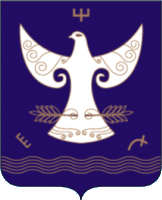       РЕСПУБЛИКА  БАШКОРТОСТАНСОВЕТСЕЛЬСКОГО ПОСЕЛЕНИЯЧАПАЕВСКИЙ СЕЛЬСОВЕТ МУНИЦИПАЛЬНОГО РАЙОНАКУГАРЧИНСКИЙ  РАЙОН453333, Подгорное ауылы, Совет урамы, 35Тел. 8(34789)2-34-25453333, с. Подгорное, ул. Советская, 35Тел. 8(34789)2-34-25